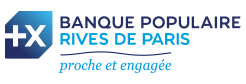 OFFRE en ALTERNANCE BAC+3Alternant(e) Conseiller de Clientèle Particuliers Sur le territoire attractif de Paris et de sa Région, la Banque Populaire Rives de Paris apporte une offre spécifique à toutes ses clientèles. Reconnue pour son expertise, elle répond aux attentes de plus de 705 000 clients.Adossée au Groupe BPCE, elle se positionne comme l'une des premières banques du groupe. En s'appuyant sur l'expertise de plus de 2600 collaborateurs, elle poursuit un développement basé sur la conquête et la fidélisation et veille à offrir un service de qualité et un positionnement tarifaire compétitif reconnu. Fin 2019, elle affichait un produit net bancaire de 540 millions d'euros et un résultat net de 123 millions d'euros. Des performances réalisées grâce à une politique de développement soutenue, menée autour de 2 valeurs fondamentales : la proximité et l'engagement.Nous recherchons des alternant(e)s pour intégrer notre réseau d’agences généralistes. Votre mission :Intégré(e) à l’équipe, vous apprendrez à gérer et développer un portefeuille de clients et prospects particuliers pour les accompagner sur l'ensemble des univers de besoinsVos activités : Accueillir physiquement ou à distance les clients et prospects de l'agence Assurer la prise de rendez-vous en vue de rencontrer et fidéliser les clients Apporter conseils aux clients / prospects en les orientant si nécessaire vers d'autres interlocuteurs de la BanqueVendre des produits et services adaptés aux besoins des clientsApprendre à gérer et maîtriser les risques et engagements d’un portefeuilleSuivre les objectifs d’apprentissage et rendre compte de votre activitéPromouvoir l'image de la Banque et ses valeurs auprès des clients et partenairesVotre profil : Alternant(e) titulaire d’un bac + 2 commercial, vous êtes doté(e) d'un bon sens relationnel, vous aimez le challenge et le travail en équipe ? Vous souhaitez faire carrière en banque ? Vos atouts : vous êtes organisé(e), curieux(se) et pourvu(e) d'un bon sens de l'écoute et de la relation client.Nous recherchons des alternant(e)s motivé(e)s et proactif(ve)s.Vous vous reconnaissez ?  Postulez dès maintenant !Lieu : Ile de France (Départements 75-91-92-93-94-95-60)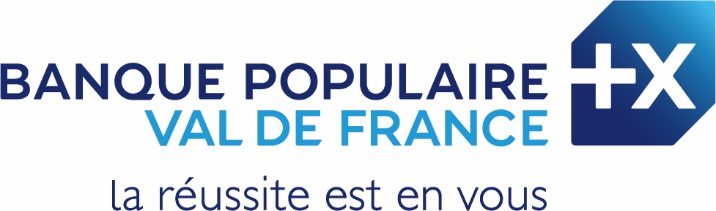 Banque Populaire Val de FranceConseiller(ère) Clientèle Privée en alternance H/F – DEPARTEMENTS 91/92 Banque coopérative régionale qui appartient à ses 155 000 sociétaires, la Banque Populaire Val de France s’engage pour la réussite économique et humaine de sa région en restant fidèle à ses engagements d’origine : stimuler toutes les initiatives et l’esprit d’entreprendre.  Forte de son ancrage local, avec un réseau de plus de 200 agences, elle accompagne aujourd’hui 577 000 clients, sur un territoire qui compte 10 départements, des Yvelines à la Vienne en passant par la Région Centre-Val de Loire. La Banque Populaire Val de France fait partie du groupe BPCE, 2e groupe bancaire français, et emploie plus de 2 000 collaborateurs en cultivant une politique RH respectueuse des différences.Pour en savoir plus, visionnez le témoignage de nos collaborateurs sur leur entreprise : ce sont eux qui en parlent le mieux ! https://www.quisommesnous.bpvf.fr/Venez découvrir le métier de Conseiller(ère) Clientèle Privée, expert de la gestion patrimoniale, qui propose des produits et services de banque et d'assurance complexes (OPC, titres, portefeuilles d'actions, etc.) et conseille ses clients sur les différents placements ainsi que sur des questions juridiques ou fiscales.Vos futures missions :Après une phase de découverte de l’agence et de son organisation, ainsi que des métiers de l’accueil et de Conseiller Clientèle Particulier, vous partagerez le quotidien d’une équipe au sein d’une agence de la Banque Populaire Val de FranceVous développerez vos compétences relationnelles mais surtout techniques et commerciales pour répondre au mieux aux évolutions comportementales et digitales du monde bancaireVous accompagnerez le Conseiller clientèle Privée surLe développement du portefeuille clientsL’analyse patrimoniale dans son ensemble et la détection des besoins clientsLa mise en valeur, la négociation et la vente des avantages de l’offre Banque Populaire Val de France classiqueLa proposition de produits plus élaborés et spécifiques tout en maitrisant la gestion des risquesCette première expérience réussie sera un véritable tremplin qui vous permettra d'évoluer vers nos autres métiers de conseil à la clientèle ou de management, pour lesquels vous serez accompagnés notamment par nos formations en internes.Dans le cadre de votre apprentissage, vous serez accompagné(e) par un tuteur au sein de votre agence, mais également par le-la référent-e RH des départements Hauts de Seine / Essonne.De formation Bac+3 à dominante commerciale, vous aimez les challenges commerciaux, vous êtes proactif(ve) et souhaitez mener et entretenir des relations clientèles de qualité ?Le travail en équipe est important pour vous, vous êtes curieux(se) et recherchez à monter en compétences ?N’attendez plus et postulez pour venir rejoindre la Banque Populaire Val de France.Lieu : Départements 91/92Début : Septembre 2021Alternance- GESTIONNAIRE TRÉSORERIE (78) H/FEt si vous rejoigniez une banque différente, engagée au service de ses clients, de ses collaborateurs et de sa région ?Banque coopérative régionale qui appartient à ses 155 000 sociétaires, la Banque Populaire Val de France s’engage pour la réussite économique et humaine de sa région en restant fidèle à ses engagements d’origine : stimuler toutes les initiatives et l’esprit d’entreprendre.Forte de son ancrage local, avec un réseau de plus de 200 agences, elle accompagne aujourd’hui 560 000 clients, sur un territoire qui compte 10 départements, des Yvelines à la Vienne en passant par la Région Centre-Val de Loire.La Banque Populaire Val de France fait partie du groupe BPCE, 2e groupe bancaire français.Pour en savoir plus, visionnez le témoignage de nos collaborateurs sur leur entreprise : ce sont eux qui en parlent le mieux ! => https://www.quisommesnous.bpvf.fr/Description du posteAu sein du Service Contrôle de Gestion et Trésorerie, vos missions seront les suivantes :La prévision et gestion des flux de trésorerie :Prévoir les besoins de refinancement à court et moyen termeDéfinir les opérations de gestion des flux à réaliserGestion du portefeuille titre (obligations) dans le cadre du LCREnregistrer les opérations dans le système d’information front officeÉtablir les reportings des opérations effectuées et les plans de refinancement futursLa gestion du bilanAnalyser et effectuer le reporting des risques de taux, de liquidité, de contrepartie et les plus   ou moins-valuesProposer des actions correctricesParticiper aux comités des Risques Financiers et de TrésorerieDéfinir et mettre en œuvre les programmes de couvertureDes projets annexes peuvent être menés en fonction des besoins du service.Vos atoutsVous préparez une formation BAC+4 ou BAC+5 en septembre 2021.Vous disposez de connaissances dans la gestion d'actifs/passifs.Vous maitrisez Excel, PowerPoint.Vous faites preuve de rigueur et d'esprit d'équipe.Contrat d'apprentissage ou de professionnalisation.Poste situé au siège à Saint Quentin en Yvelines (78).Vous vous reconnaissez dans les valeurs coopératives qui nous caractérisent et aurez à cœur de les véhiculer dans vos missions au quotidien. OFFRE en ALTERNANCE BAC+5Alternant(e) Conseiller de Clientèle Professionnels Sur le territoire attractif de Paris et de sa Région, la Banque Populaire Rives de Paris apporte une offre spécifique à toutes ses clientèles. Reconnue pour son expertise, elle répond aux attentes de plus de 705 000 clients.Adossée au Groupe BPCE, elle se positionne comme l'une des premières banques du groupe. En s'appuyant sur l'expertise de plus de 2600 collaborateurs, elle poursuit un développement basé sur la conquête et la fidélisation et veille à offrir un service de qualité et un positionnement tarifaire compétitif reconnu. Fin 2019, elle affichait un produit net bancaire de 540 millions d'euros et un résultat net de 123 millions d'euros. Des performances réalisées grâce à une politique de développement soutenue, menée autour de 2 valeurs fondamentales : la proximité et l'engagement.Nous recherchons des alternant(e)s pour intégrer notre réseau d’agences généralistes. Votre mission :Intégré(e) à l’équipe, vous apprendrez à gérer et développer un portefeuille de clients et prospects professionnels pour les accompagner sur l'ensemble des univers de besoinsVos activités : Accueillir physiquement ou à distance les clients et prospects de l'agence Assurer la prise de rendez-vous en vue de rencontrer et fidéliser les clients Mener les entretiensAssurer la prospection et les visites en clientèleEtablir le diagnostic sur la situation économique et financière du clientApporter conseils aux clients / prospects en les orientant si nécessaire vers d'autres interlocuteurs de la BanqueVendre des produits et services adaptés aux besoins des clientsApprendre à gérer et maîtriser les risques et engagements d’un portefeuilleSuivre les objectifs d’apprentissage et rendre compte de votre activitéPromouvoir l'image de la Banque et ses valeurs auprès des clients et partenairesVotre profil : Alternant(e) titulaire d’un bac + 3 commercial, vous êtes doté(e) d'un bon sens relationnel, vous aimez le challenge et le travail en équipe ? Vous souhaitez faire carrière en banque ? Vos atouts : vous avez une appétence l’analyse financière, vous êtes organisé(e), curieux(se) et pourvu(e) d'un bon sens de l'écoute et de la relation client.Nous recherchons des alternant(e)s motivé(e)s et proactif(ve)s.Vous vous reconnaissez ?  Postulez dès maintenant !Lieu : Ile de France (Départements 75-91-92-93-94-95-60)OFFRE en ALTERNANCE BAC+5Alternant(e) Conseiller de Clientèle Privé Sur le territoire attractif de Paris et de sa Région, la Banque Populaire Rives de Paris apporte une offre spécifique à toutes ses clientèles. Reconnue pour son expertise, elle répond aux attentes de plus de 705 000 clients.Adossée au Groupe BPCE, elle se positionne comme l'une des premières banques du groupe. En s'appuyant sur l'expertise de plus de 2600 collaborateurs, elle poursuit un développement basé sur la conquête et la fidélisation et veille à offrir un service de qualité et un positionnement tarifaire compétitif reconnu. Fin 2019, elle affichait un produit net bancaire de 540 millions d'euros et un résultat net de 123 millions d'euros. Des performances réalisées grâce à une politique de développement soutenue, menée autour de 2 valeurs fondamentales : la proximité et l'engagement.Nous recherchons des alternant(e)s pour intégrer notre réseau d’agences généralistes. Votre mission :Intégré(e) à l’équipe, vous apprendrez à gérer et développer un portefeuille de clients et prospects patrimoniaux pour les accompagner sur l'ensemble des univers de besoinsVos activités : Accueillir physiquement ou à distance les clients et prospects de l'agence Assurer la prise de rendez-vous en vue de rencontrer et fidéliser les clients Analyser la situation patrimoniale du client et mener les entretiensApporter conseils aux clients / prospects en les orientant si nécessaire vers d'autres interlocuteurs de la BanqueVendre des produits et services adaptés aux besoins des clientsApprendre à gérer et maîtriser les risques et engagements d’un portefeuilleSuivre les objectifs d’apprentissage et rendre compte de votre activitéPromouvoir l'image de la Banque et ses valeurs auprès des clients et partenairesVotre profil : Alternant(e) titulaire d’un bac + 3 commercial, vous êtes doté(e) d'un bon sens relationnel, vous aimez le challenge et le travail en équipe ? Vous souhaitez faire carrière en banque ? Vos atouts : vous avez une appétence pour les produits financiers, vous êtes organisé(e), curieux(se) et pourvu(e) d'un bon sens de l'écoute et de la relation client.Nous recherchons des alternant(e)s motivé(e)s et proactif(ve)s.Vous vous reconnaissez ?  Postulez dès maintenant !Lieu : Ile de France (Départements 75-91-92-93-94-95-60)Banque Populaire Val de FranceConseiller(ère) Bancaire en Licence ou Bachelor H/F – DEPARTEMENTS 91/92 Banque coopérative régionale qui appartient à ses 155 000 sociétaires, la Banque Populaire Val de France s’engage pour la réussite économique et humaine de sa région en restant fidèle à ses engagements d’origine : stimuler toutes les initiatives et l’esprit d’entreprendre.  Forte de son ancrage local, avec un réseau de plus de 200 agences, elle accompagne aujourd’hui 577 000 clients, sur un territoire qui compte 10 départements, des Yvelines à la Vienne en passant par la Région Centre-Val de Loire. La Banque Populaire Val de France fait partie du groupe BPCE, 2e groupe bancaire français, et emploie plus de 2 000 collaborateurs en cultivant une politique RH respectueuse des différences.Pour en savoir plus, visionnez le témoignage de nos collaborateurs sur leur entreprise : ce sont eux qui en parlent le mieux ! https://www.quisommesnous.bpvf.fr/Venez découvrir le métier de Conseiller(ère) bancaire (Conseiller Clientèle de particulier) dans le cadre d’une formation de niveau Bac + 3 en alternance, au sein d’une agence des Départements Hauts de Seine / EssonneVos futures missions :Après une phase de découverte de l’agence et de son organisation, vous partagerez le quotidien d’une équipe au sein d’une agence de la Banque Populaire Val de France.Vous développerez vos compétences relationnelles mais surtout commerciales en matière d’épargne, de crédit mais aussi de services et d’assurances pour répondre au mieux aux évolutions comportementales et digitales du monde bancaireCette première expérience réussie sera un véritable tremplin qui vous permettra d'évoluer vers nos autres métiers de conseil à la clientèle, pour lesquels vous serez accompagnés notamment par nos formations en internes.Dans le cadre de votre apprentissage, vous serez accompagné(e) par un tuteur au sein de votre agence, mais également par le-la référent-e RH des départements Hauts de Seine / Essonne.Vous aimez les challenges commerciaux, vous êtes proactif(ve) et souhaitez mener et entretenir des relations clientèles de qualité ?Le travail en équipe est important pour vous, vous êtes curieux(se) et recherchez à monter en compétences ?N’attendez plus et postulez pour venir rejoindre la Banque Populaire Val de France.Lieu : Départements 91/92 Début : Septembre 2021Alternance- Chef de projet de communication (78) H/FEt si vous rejoigniez une banque différente, engagée au service de ses clients, de ses collaborateurs et de sa région ?Banque coopérative régionale qui appartient à ses 155 000 sociétaires, la Banque Populaire Val de France s’engage pour la réussite économique et humaine de sa région en restant fidèle à ses engagements d’origine : stimuler toutes les initiatives et l’esprit d’entreprendre.Forte de son ancrage local, avec un réseau de plus de 200 agences, elle accompagne aujourd’hui 560 000 clients, sur un territoire qui compte 10 départements, des Yvelines à la Vienne en passant par la Région Centre-Val de Loire.La Banque Populaire Val de France fait partie du groupe BPCE, 2e groupe bancaire français.Pour en savoir plus, visionnez le témoignage de nos collaborateurs sur leur entreprise : ce sont eux qui en parlent le mieux ! => https://www.quisommesnous.bpvf.fr/Vos missions : Assister à la réunion de brief pour lancer l'action, en lien avec les chefs de produits et le marketing digitalDéfinir avec les chefs de produit les plans de communication off et online associés (PLV, sites internet/intranet, marketing direct, achat d’espace, newsletters…) Gérer l'ensemble des supports de communication associés :  Personnaliser les contenus (régionalisation, rédaction)Procéder aux éventuelles modifications des supports (fond, forme)Faire décliner des supports si besoin auprès des infographistesFaire valider les supports auprès des commanditairesPublier et/ou faire imprimer les supports jusqu’à leurs cibles finalesCoordonner et suivre les projets dans le respect des délais.L’apprenti(e) pourra également être amené(e) à contribuer à d’autres projets au sein de la Direction de la communication (communication externe, interne et événementielle).Vos atoutsVous préparez une formation BAC+4 ou BAC+5(Communication,…) en septembre 2021Vous disposez d’un bon relationnelVous faites preuve de rigueur et d'esprit d'équipeContrat d'apprentissage ou de professionnalisation.Poste situé au siège à Saint Quentin en Yvelines (78).Vous vous reconnaissez dans les valeurs coopératives qui nous caractérisent et aurez à cœur de les véhiculer dans vos missions au quotidien. Banque Populaire Val de FranceCONSEILLER ACCUEIL EN ALTERNANCE H/F – DEPARTEMENT 78Siège social : 9 avenue Newton, 78180 Montigny le BretonneuxSite internet : http://www.valdefrance.banquepopulaire.fr/portailinternet/Pages/default.aspxBanque coopérative régionale qui appartient à ses 155 000 sociétaires, la Banque Populaire Val de France s’engage pour la réussite économique et humaine de sa région en restant fidèle à ses engagements d’origine : stimuler toutes les initiatives et l’esprit d’entreprendre.  Forte de son ancrage local, avec un réseau de plus de 200 agences, elle accompagne aujourd’hui 577 000 clients, sur un territoire qui compte 10 départements, des Yvelines à la Vienne en passant par la Région Centre-Val de Loire. La Banque Populaire Val de France fait partie du groupe BPCE, 2e groupe bancaire français, et emploie plus de 2 000 collaborateurs en cultivant une politique RH respectueuse des différences.Pour en savoir plus, visionnez le témoignage de nos collaborateurs sur leur entreprise : ce sont eux qui en parlent le mieux ! https://www.quisommesnous.bpvf.fr/Nous vous proposons d'intégrer aujourd'hui notre Réseau en qualité de Conseiller Accueil en alternance, qui vous permettra de vous familiariser avec la dimension commerciale de notre activité, nos procédures, notre savoir-faire et notre culture d'entreprise.Vous aurez en charge notamment:L'accueil physique et téléphonique des clients La gestion du guichet de l'agence et des automates Une activité commerciale de "ventes rapides" : participation aux accroches commerciales et ouvertures de comptes uniquement à des clients et à leurs enfants mineurs L'appui "après-vente" et commercial des Conseillers de Clientèle Cette première expérience réussie sera un véritable tremplin qui vous permettra d'évoluer vers nos autres métiers de conseil à la clientèle, pour lesquels vous serez accompagnés notamment par nos formations en internes.Si vous intégrez une formation à dominante commerciale (type DUT, BTS, Licence Banque ou équivalent); et/ou si vos expériences vous ont permis de spécialement vous démarquer dans des activités de vente, de négociation, d'écoute et de conseil, alors votre profil peut nous intéresser. Rigueur, discrétion, autonomie et mobilité seront aussi de précieux atouts pour réussir dans notre secteur d'activité.Lieu : Département 78Début : Septembre 2021Alternance- GESTIONNAIRE De paie (78) H/FEt si vous rejoigniez une banque différente, engagée au service de ses clients, de ses collaborateurs et de sa région ?Banque coopérative régionale qui appartient à ses 155 000 sociétaires, la Banque Populaire Val de France s’engage pour la réussite économique et humaine de sa région en restant fidèle à ses engagements d’origine : stimuler toutes les initiatives et l’esprit d’entreprendre.Forte de son ancrage local, avec un réseau de plus de 200 agences, elle accompagne aujourd’hui 560 000 clients, sur un territoire qui compte 10 départements, des Yvelines à la Vienne en passant par la Région Centre-Val de Loire.La Banque Populaire Val de France fait partie du groupe BPCE, 2e groupe bancaire français.Pour en savoir plus, visionnez le témoignage de nos collaborateurs sur leur entreprise : ce sont eux qui en parlent le mieux ! => https://www.quisommesnous.bpvf.fr/Description du posteLe gestionnaire paye est garant de l’exactitude des données personnelles et professionnelles relatives aux salariés de l’entreprise et de leur paye. Il contribue de la sorte à l’établissement du bulletin de salaireGestion des contrats de travail et des dossiers du personnel:Mettre à jour les dossiers informatiques du personnel (évènements professionnels, personnels ou médicaux) tout au long de la vie professionnelle du salariéAssurer la conservation réglementaire des documents dans les règles de confidentialité et de sécurité selon les procédures établies et la réglementationGestion de la payeIdentifier et recenser les éléments ayant une incidence sur la paye ; mettre à jour les données de référenceSaisir et paramétrer les éléments de la paye dans les systèmes de gestion RHRéaliser les contrôles permettant de vérifier la conformité de la paye et traiter les anomaliesParticiper à la réalisation des déclarations obligatoires, tenir à jour et répartir les informations et les documents en fonction des différents intervenants (salarié, comptabilité, URSSAF) et en assurer la conservation réglementaireDes projets annexes peuvent être menés en fonction des besoins du service.Vos atoutsVous préparez une formation BAC+4 ou BAC+5 en septembre 2021.Vous faites preuve de rigueur et d'esprit d'équipe.Contrat d'apprentissage ou de professionnalisation.Poste situé au siège à Saint Quentin en Yvelines (78).Vous vous reconnaissez dans les valeurs coopératives qui nous caractérisent et aurez à cœur de les véhiculer dans vos missions au quotidien. Banque Populaire Val de FranceCONSEILLER ACCUEIL EN ALTERNANCE H/F – DEPARTEMENTS 91/92 Siège social : 9 avenue Newton, 78180 Montigny le BretonneuxSite internet : http://www.valdefrance.banquepopulaire.fr/portailinternet/Pages/default.aspxBanque coopérative régionale qui appartient à ses 155 000 sociétaires, la Banque Populaire Val de France s’engage pour la réussite économique et humaine de sa région en restant fidèle à ses engagements d’origine : stimuler toutes les initiatives et l’esprit d’entreprendre.  Forte de son ancrage local, avec un réseau de plus de 200 agences, elle accompagne aujourd’hui 577 000 clients, sur un territoire qui compte 10 départements, des Yvelines à la Vienne en passant par la Région Centre-Val de Loire. La Banque Populaire Val de France fait partie du groupe BPCE, 2e groupe bancaire français, et emploie plus de 2 000 collaborateurs en cultivant une politique RH respectueuse des différences.Pour en savoir plus, visionnez le témoignage de nos collaborateurs sur leur entreprise : ce sont eux qui en parlent le mieux ! https://www.quisommesnous.bpvf.fr/Nous vous proposons d'intégrer aujourd'hui notre Réseau en qualité de Conseiller Accueil en alternance, qui vous permettra de vous familiariser avec la dimension commerciale de notre activité, nos procédures, notre savoir-faire et notre culture d'entreprise.Vous aurez en charge notamment:L'accueil physique et téléphonique des clients La gestion du guichet de l'agence et des automates Une activité commerciale de "ventes rapides" : participation aux accroches commerciales et ouvertures de comptes uniquement à des clients et à leurs enfants mineurs L'appui "après-vente" et commercial des Conseillers de Clientèle Cette première expérience réussie sera un véritable tremplin qui vous permettra d'évoluer vers nos autres métiers de conseil à la clientèle, pour lesquels vous serez accompagnés notamment par nos formations en internes.Si vous intégrez une formation à dominante commerciale (type DUT, BTS, Licence Banque ou équivalent); et/ou si vos expériences vous ont permis de spécialement vous démarquer dans des activités de vente, de négociation, d'écoute et de conseil, alors votre profil peut nous intéresser. Rigueur, discrétion, autonomie et mobilité seront aussi de précieux atouts pour réussir dans notre secteur d'activité.Lieu : Départements 91/92Début : Septembre 2021